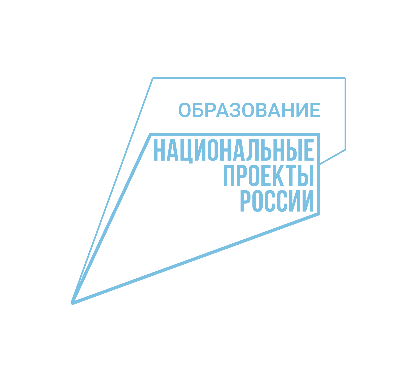 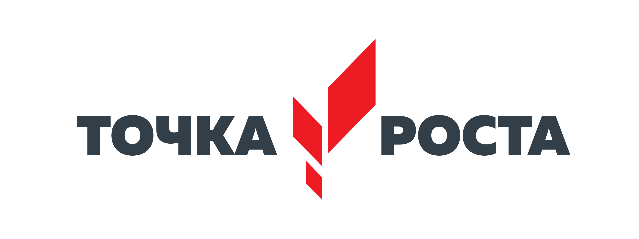 ПЛАНучебно-воспитательных, внеурочных и социокультурных мероприятий 
в Центрах образования цифрового и гуманитарного профилей «Точка роста» 
МОУ «Гимназия с. Малая Пурга» на 2022-2023 учебный год№Название мероприятий Целевая аудиторияСроки Ответственные за проведениеОбеспечение информационной открытости деятельности центраОбеспечение информационной открытости деятельности центраОбеспечение информационной открытости деятельности центраОбеспечение информационной открытости деятельности центраОбеспечение информационной открытости деятельности центра1Наполнение раздела «Точка роста» на официальном сайтеГимназисты, родители, педагоги, УОВ течение годаЛаборанты, тех.специалист, руководитель2Освещение деятельности центра в социальных сетяхГруппа Точки роста: https://vk.com/tr_gmp_22Группа гимназии: https://vk.com/public172209870Гимназисты, родители, педагоги, УОВ течение годаЛаборанты, тех.специалист, педагоги центра, руководитель3Оформление информационных стендовГимназисты, родители, педагогиВ течение годаПедагоги центра, руководитель4Публикация статьи в газету «Маяк»Гимназисты, родители, педагоги, УО, жители селаВ течение годаПедагоги центра, руководительСетевое взаимодействие с муниципальными ОО, республиканскими учреждениямиСетевое взаимодействие с муниципальными ОО, республиканскими учреждениямиСетевое взаимодействие с муниципальными ОО, республиканскими учреждениямиСетевое взаимодействие с муниципальными ОО, республиканскими учреждениямиСетевое взаимодействие с муниципальными ОО, республиканскими учреждениями1Заключение договора о реализации Республиканского проекта «ИТ-вектор», открытие ИТ-классовГимназисты, родители, педагогиСентябрь Зам.директора по УВР2Экскурсия с мастер-классами в Кванториум, ТАУ, Академию «Калашников», ИТ-куб  Гимназисты, педагогиВ течение годаПедагоги 3Курсы по подготовке к ЕГЭ, ОГЭ от ИжГТУ, УдГУГимназисты, педагогиВ течение годаЗам.директора по УВР4Участие в профильных сменах к Кампусе ТАУГимназисты, родители, педагогиВ течение годаПедагоги центра, руководитель5Квест-игра от ИЦЭАГимназисты, педагогиВ течение годаПедагоги 6Проведение уроков на базе гимназии школ района (СОШ Пугачево) ?Обучающиеся школы, педагогиВ течение годаПедагоги Использование оборудования в образовательном процессе, во внеурочной деятельностиИспользование оборудования в образовательном процессе, во внеурочной деятельностиИспользование оборудования в образовательном процессе, во внеурочной деятельностиИспользование оборудования в образовательном процессе, во внеурочной деятельностиИспользование оборудования в образовательном процессе, во внеурочной деятельности1Проведение уроков ИКТ, физики, химии, биологииГимназисты, педагогиВ течение годаПедагоги 2Проведение курсов: «Программирование на SCRATCH», «Программирование на языке Python», «Разработка мобильных приложений», «Занимательная физика», «Физика в задачах и экспериментах», «Занимательная биология», «Я познаю себя», «Прикладная робототехника», «Химия вокруг нас», «Основы химических методов исследования вещества»Проведение занятий в ИТ-классеSTEAM-классыГимназисты, педагогиВ течение годаПедагоги 3Проведение предметных недельГимназисты, педагогиВ течение годаПедагоги 4Участие в акции «Урок цифры»26.09-16.10 – Искусственный интеллект;21.11-11.12 – Видеотехнологии;16.01-5.02 - Искусственный интеллект и метеорология;13.02-12.03 - Анализ в бизнесе и программной разработке;13.03 – 2.04 - Что прячется в смартфоне: исследуем мобильные угрозы;5.04 – 30.04 - Квантовые алгоритмыГимназисты, педагогиВ течение годаПедагоги 5Методическое сопровождение проектной деятельности для НПК, недели проектов, курс «Индивидуальный проект»Гимназисты, педагогиВ течение годаПедагоги Проведение социокультурных мероприятий на базе центраПроведение социокультурных мероприятий на базе центраПроведение социокультурных мероприятий на базе центраПроведение социокультурных мероприятий на базе центраПроведение социокультурных мероприятий на базе центра1Открытие Точки ростаГимназисты, родители, педагоги, УО, СМИсентябрьПедагоги, руководитель 2Экскурсия для родительского комитетаРодители 27.09(было отменено/перенос)Педагоги, руководитель, старшеклассники3Интеллектуальные викторины ко дню матери; ко дню математика, ко дню космонавтикидень числа пи, ко дню победыГимназисты 27 Ноябрь1 апреля 12 апреля14 мартамайПедагоги, руководитель, организаторы4Проведение МК на день гимназистаГимназисты, педагогиДекабрь-январьПедагоги, старшеклассники5Акция «Посткроссинг»Гимназисты Март Педагоги, организаторы6День открытых дверей «ТЕХНОпредки»Гимназисты, педагоги, родителиРуководитель, педагогиМетодическая работа с педагогамиМетодическая работа с педагогамиМетодическая работа с педагогамиМетодическая работа с педагогамиМетодическая работа с педагогами1Курсы повышения квалификации для педагогов ТР от АкадемииПедагоги Май-сентябрьПедагоги 2Семинар для руководителей ТРРуководители, педагогиВ течение годаРуководитель, зам по УВР 3Педсовет для педагогов ТРПедагоги В течение годаРуководитель 4Выступления на ШМО, РМОПедагоги, методисты В течение года Педагоги 5Круглый стол педагогов по итогам годаРуководители, педагогиМай-июльРуководитель, зам по УВР 6Курсы повышения квалификации по СТЕМуПедагоги Ноябрь Зам по УВРУчастие, организация и проведение мероприятий, соревнований, олимпиад, конкурсов Участие, организация и проведение мероприятий, соревнований, олимпиад, конкурсов Участие, организация и проведение мероприятий, соревнований, олимпиад, конкурсов Участие, организация и проведение мероприятий, соревнований, олимпиад, конкурсов Участие, организация и проведение мероприятий, соревнований, олимпиад, конкурсов 1Предметные олимпиады школьниковГимназисты, педагогиСентябрь-мартЗам по УВР2Неделя проектов, НПКГимназисты, педагогиМарт-апрельПедагоги 3Межрегиональный марафон проектов ТАУГимназисты, педагогиМарт-апрельПедагоги 4МК для начальной школы «Использование цифрового микроскопа»Гимназисты, педагоги нач.классовВ течение годаУчителя биологии5День науки в ТРГимназисты, педагоги8 февраляПедагоги, организаторы6День гимназистаГимназисты, педагогиДекабрь-январьПедагоги, старшеклассники7Шахматно-шашечные турнирыГимназисты Февраль-апрельОрганизаторы 8Турнир «Куборо Трики Вейс»Школьники центров, педагогиРуководитель, педагоги9Картонный фестивальГимназисты, родители Руководитель, педагоги10МК по национальному орнаменту из кусочков тканиГимназисты, педагоги, родителиПедагоги 11МК по нейро «Головоломка»Гимназисты, педагоги, родителиПедагоги, старшеклассники 12Предзащита и защита индивидуальных проектовГимназисты 10-11 классовНоябрь/февральПедагоги, старшеклассники 13Участие во 2 республиканском чемпионате по КубороГимназисты, педагогиОсень-зимаРуководитель Организация каникулярного отдыха и занятости школьниковОрганизация каникулярного отдыха и занятости школьниковОрганизация каникулярного отдыха и занятости школьниковОрганизация каникулярного отдыха и занятости школьниковОрганизация каникулярного отдыха и занятости школьников1В мире современных технологийГимназисты, педагоги, родители31.10-3.11Педагоги, руководитель2Космические приключенияГимназисты, педагоги, родители19.03-26-03Педагоги, руководитель3Академия успешного школьника «PRO-skills»Гимназисты, педагоги, родители20.06-5.07Педагоги, руководитель4Игра на тимбилдинг «Самолетик»Гимназисты каникулыПедагоги, руководитель, организаторы 5Инженерный хакатон «Полезные предметы для школы» (подставка для планшета/книги)Гимназисты, педагогиканикулыРуководитель, педагоги, старшеклассники6Ознакомительный турнир по настольным играм для профориентации и проектной деятельности:«Город практик будущего»;«Полигон практик будущего»;«Азимов+»;«Что будет дальше»;«Проф-Х»;«Emoji-бунт»;«Конструктор СТАРТАП»Гимназисты, педагогиканикулыПедагоги, руководитель, организаторы Реализация сетевых проектовРеализация сетевых проектовРеализация сетевых проектовРеализация сетевых проектовРеализация сетевых проектов1Онлайн марафон по решению изобретательских задач «В точку!»Гимназисты, педагоги центров Агрызского и МП районовОктябрь - майПедагоги, руководитель2Детский хакатон/фестиваль «От пластилина до пластика»Гимназисты, педагоги центров Агрызского и МП районовКонец года/весенние каникулыПедагоги, руководитель3Викторина в сети к Недели науки и техники для детей и юношестваГимназисты, педагоги центров Агрызского и МП районов, родители4-10 январяРуководитель 4Проведение МК по конструированию Куборо для начальных классов г. АгрызШкольники, педагоги нач классов г. АгрызВ течение годаРуководитель 